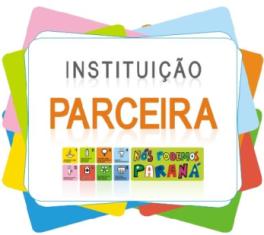 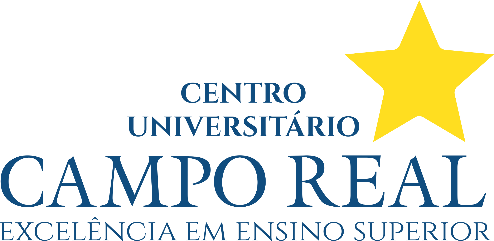 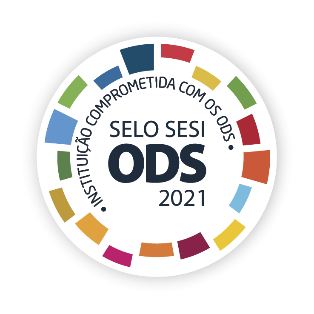 RELATÓRIO FINAL DE (informar qual foi a atividade: evento, projeto de extensão, grupo de estudos etc.)1. IDENTIFICAÇÃO DO PROJETO OU EVENTO1.1 Título do projeto/evento:1.2 Curso:2. IDENTIFICAÇÃO DO DISCENTE2.1 Nome:2.2 Curso:2.3 RA:3. IDENTIFICAÇÃO DO PROFESSOR COORDENADOR2.1 Nome:2.2 Curso:4. JUSTIFICATIVA DO PROJETO OU EVENTO5. OBJETIVOS DO PROJETO OU EVENTO6. CONCLUSÃO DO PROJETO (ATINGIU O OBJETIVO PROPOSTO?)7. CARACTERÍSTICAS DO PROJETO7.1 Carga horária total:7.2 Período de funcionamento:7.3 Cronograma de atividades realizadas:8. PARTICIPANTES E CARGA HORÁRIA9. REGISTROS FOTOGRÁFICOS10. MATERIAL DE DIVULGAÇÃO DO EVENTO (SE HOUVER)Guarapuava, __/__________/____.ASSINATURA DO ALUNO (A)ASSINATURA DO PROFESSOR (A)DataAtividadeNomeCarga Horária Total